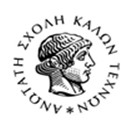 ΕΛΛΗΝΙΚΗ ΔΗΜΟΚΡΑΤΙΑ           ΑΝΩΤΑΤΗ ΣΧΟΛΗ ΚΑΛΩΝ ΤΕΧΝΩΝ 		ΕΤΟΣ ΙΔΡΥΣΕΩΣ 1836 		ΔΙΕΥΘΥΝΣΗ ΑΚΑΔΗΜΑΪΚΩΝ ΘΕΜΑΤΩΝ 	 ΤΜΗΜΑ ΣΠΟΥΔΩΝ ΚΑΙ ΦΟΙΤΗΤΙΚΗΣ ΜΕΡΙΜΝΑΣ Ταχ. Δ/νση : Πατησίων 42 Τ.Κ. – Πόλη: 106-82 ΑΘΗΝΑ Πληροφορίες : Ευγενία Σωτήρη Ιστοσελίδα: www.asfa.gr e-mail : esotiri@asfa.gr Τηλέφωνο: 2103897149 FAX: 2103301671 Αθήνα,  Tετάρτη 20.3.2023.ΑΝΑΚΟΙΝΩΣΗ                             				      ΠΑΡΑΤΑΣΗ ΠΡΟΘΕΣΜΙΑΣΥποβολής αιτήσεων για Παροχή Δωρεάν Σίτισης για το ακαδημαικό  έτος 2023-2024 των πρωτοετών φοιτητών της Ανωτάτης Σχολής Καλών Τεχνώνα΄,  β΄ και γ΄ κύκλου σπουδών. Κατόπιν παράτασης προθεσμίας υποβολής δικαιολογητικών, καλούνται οι πρωτοετείς φοιτητές όλων των κύκλων σπουδών, (προπτυχιακοί, μεταπτυχιακοί, υποψήφιοι διδάκτορες) που επιθυμούν να τους υποβληθεί η παροχή της δωρεάν σίτισης κατά το ακαδημαϊκό έτος 2023-2024, να υποβάλουν από την Τετάρτη 20.3.2024  έως και Παρασκευή  29.3. 2024  και ώρες 9.00 π.μ. - 2.00 μ.μ. στο Τμήμα Σπουδών και Φοιτητικής Μέριμνας της Διεύθυνσης Ακαδημαϊκών Θεμάτων της ΑΣΚΤ, όπως περιγράφεται παρακάτω:  Όσοι επιθυμούν να εκδώσουν κάρτα σίτισης για πρώτη φορά, υποβάλλουν την αίτηση για έκδοση κάρτας σίτισης και τα άλλα απαιτούμενα δικαιολογητικά με mail στην ηλεκτρονική διεύθυνση mkatra@asfa.gr.  ΔΙΚΑΙΟΛΟΓΗΤΙΚΑ ΠΟΥ ΑΠΑΙΤΟΥΝΤΑΙ Αίτηση (χορηγείται από το Τμήμα Σπουδών & Φοιτητικής Μέριμνας και είναι αναρτημένη και ηλεκτρονικά στo site της ΑΣΚΤ στο πεδίο Φοιτητική Μέριμνας στην παρακάτω διεύθυνση http://www.asfa.gr/foititiki-merimna/sitisi/entypa-aitiseon-sitisis ακολουθώντας διαδοχικά τα κατωτέρω πεδία Φοιτητική Μέριμνα/σίτιση/κάρτα σίτισης/φόρμες αιτήσεων για έκδοση κάρτας σίτισης)  	Η αίτηση πρέπει να υποβάλλεται Μόνον ψηφιακά συμπληρωμένη.Δύο (2) φωτογραφίες ταυτότητας Υπεύθυνη δήλωση (είναι ενσωματωμένη στο έντυπο της αίτησης) στην οποία δηλώνεται ότι α) σε περίπτωση περάτωσης, διακοπής σπουδών ή διαγραφής, ο φοιτητής/η φοιτήτρια δεσμεύεται να επιστρέψει την κάρτα σίτισης στο Τμήμα Σπουδών και Φοιτητικής Μέριμνας σε άμεσο χρόνο β) η μη μεταβολή του τόπου μόνιμης κατοικίας του/της σε σχέση με το προηγούμενο ακ. έτος (για όσους αιτούνται ανανέωση).  Βεβαίωση εγγραφής από τη Γραμματεία του οικείου τμήματος σπουδών για το ακ. έτος υποβολής της αίτησης.(H βεβαίωση εγγραφής θα αναζητηθεί αυτεπάγγελτα από το Τμήμα Σπουδών και Φοιτητικής Μέριμνας). Σε περίπτωση που δεν έχει πραγματοποιηθεί η εγγραφή κατά την υποβολή της αίτησης, οι ενδιαφερόμενοι  υποβάλλουν υπεύθυνη δήλωση στην οποία δηλώνουν υπεύθυνα ότι θα προβούν σε άμεσο χρόνο στην εγγραφή τους και δεσμεύονται ότι θα προσκομίσουν τη βεβαίωση μόλις εγγραφούν. Αντίγραφο δελτίου ακαδημαϊκής ταυτότητας (πάσο). Προσκομίζεται μόνο από όσους/ες αιτούνται για πρώτη φορά για έκδοση κάρτας σίτισης. Αντίγραφο εκκαθαριστικού σημειώματος εφορίας φορολογικού έτους 2022 από όπου θα προκύπτει το ετήσιο οικογενειακό εισόδημα του/της φοιτητή/τριας ή το ατομικό του/της εισόδημα εφόσον είναι άνω των εικοσιπέντε, καθώς και αντίγραφο της υποβληθείσας φορολογικής δήλωσης (Ε1) στην περίπτωση που ο φοιτητής (κάτω των 25 ετών) υποβάλλει και αυτοτελώς φορολογική δήλωση. Ως ετήσιο οικογενειακό εισόδημα νοείται το συνολικό ετήσιο φορολογούμενο, πραγματικό ή τεκμαρτό, καθώς και το απαλλασσόμενο ή φορολογούμενο με ειδικό τρόπο εισόδημα του ίδιου του/της φοιτητή/τριας, των γονέων του και των ανήλικων αδελφών του από κάθε πηγή. Όταν υποβάλλουν και οι ίδιοι/ες οι φοιτητές/τριες φορολογική δήλωση και δεν έχουν συμπληρώσει το 25ο έτος, τότε μαζί με το οικογενειακό εκκαθαριστικό θα πρέπει να προσκομίσουν και το προσωπικό τους εκκαθαριστικό σημείωμα φορολογικού έτους 2022 Για να εκτυπώσετε τις δηλώσεις φορολογίας εισοδήματος και τα αντίστοιχα εκκαθαριστικά σημειώματα:   https://www.gov.gr/ipiresies/periousia-kai-phorologia/phorologia-politon/delosephorologias-eisodematos-php-e1-e2-e3 Εάν έχουν συμπληρώσει το 25ο έτος της ηλικίας τους, οι φοιτητές/τριες θα πρέπει να προσκομίσουν μόνο το προσωπικό τους εκκαθαριστικό σημείωμα φορολογικού έτους 2022. Οι Κύπριοι/ες φοιτητές/τριες θα πρέπει να προσκομίσουν Βεβαίωση Προσόδων 	 	από το Υπουργείο Οικονομικών (οικογενειακή και ατομική). Προκειμένου για έγγαμο/η φοιτητή/τρια, ως ετήσιο οικογενειακό εισόδημα νοείται το συνολικό ετήσιο φορολογούμενο πραγματικό ή τεκμαρτό, καθώς και το απαλλασσόμενο ή φορολογούμενο με ειδικό τρόπο εισόδημα του/της 	 	ιδίου/ιας του/της συζύγου του/της και των ανηλίκων τέκνων του από κάθε πηγή.  /η δικαιούχος φοιτητής/τρια ή/και οι γονείς του/της ο/η σύζυγός του/της (εφόσον αυτός/η είναι έγγαμος/η) δεν υποχρεούνται στην υποβολή 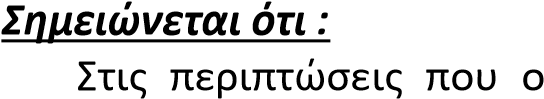 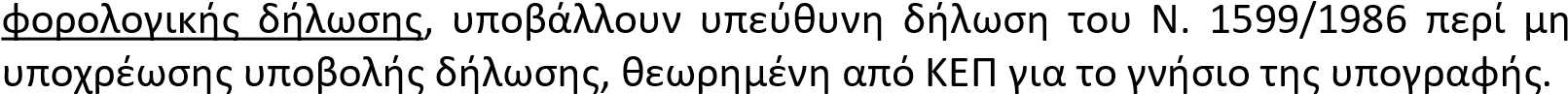 Σε περίπτωση που μέχρι την υποβολή της αίτησης για δωρεάν σίτιση δεν έχει εκδοθεί το εκκαθαριστικό σημείωμα από την εφορία, ο/η ενδιαφερόμενος/η προσκομίζει αντίγραφο φορολογικής δήλωσης (Ε1) του τελευταίου οικονομικού έτους και υπεύθυνη δήλωση στην οποία βεβαιώνεται ότι δεν έχει ακόμη εκδοθεί το εκκαθαριστικό. Για κάθε αδελφό ή φοιτητή – σπουδαστή, ενεργό/η του πρώτου κύκλου σπουδών (Α.Ε.Ι. ή Τ.Ε.Ι.), εφόσον δεν είναι ήδη κάτοχος πτυχίου, προσκομίζεται βεβαίωση φοίτησης από τη γραμματεία της σχολής, του τρέχοντος ακαδημαϊκού έτους. Βεβαίωση από τον Δήμο για τον τόπο μόνιμης κατοικίας του/της αιτούντος/ούσας, για όσους/ες αιτούνται για έκδοση κάρτας σίτισης για πρώτη φορά.  Για την ηλεκτρονική έκδοση του πιστοποιητικού μόνιμης κατοικίας μπορείτε να συνδεθείτε με τους κωδικούς taxis net στo: http://www.ermis.gov.gr/portal/page/portal/ermis/FullStory?sid=865  και να επιλέξετε ΥΠΗΡΕΣΙΕΣ ΚΑΙ ΠΛΗΡΟΦΟΡΙΕΣ Πιστοποιητικό οικογενειακής κατάστασης με πρόσφατη ημερομηνία για όσους/ες αιτούνται έκδοση κάρτας σίτισης για πρώτη φορά, καθώς και για όσους/ες ήταν κάτοχοι κάρτας σίτισης κατά το προηγούμενο ακ. ετος και έχει υπάρξει μεταβολή στην οικογενειακή τους κατάσταση. Όσοι/ες ήταν ήδη κάτοχοι κάρτας σίτισης και η οικογενειακή τους κατάσταση παραμένει ίδια σε σχέση με το προηγούμενο έτος, υποβάλλουν υπεύθυνη δήλωση (το πιστοποιητικό μπορεί να αναζητηθεί και αυτεπάγγελτα από το Τμήμα Σπουδών και Φοιτητικής Μέριμνας). Για την ηλεκτρονική έκδοση του πιστοποιητικού οικογενειακής κατάστασης μπορείτε να συνδεθείτε με τους κωδικούς taxis net στην http://www.ermis.gov.gr/portal/page/portal/ermis/FullStory?sid=9833818&Tab=1 Ληξιαρχική πράξη θανάτου αποβιώσαντος γονέα (εφόσον ο/η φοιτητής/τρια δεν έχει υπερβεί το 25ο έτος ηλικίας). Οι φοιτητές/τριες των οποίων οι γονείς είναι διαζευγμένοι θα υποβάλουν: Εκκαθαριστικό σημείωμα από τη Δ.Ο.Υ. με το εισόδημα του γονέα που έχει τη γονική μέριμνα ή την επιμέλεια του/της φοιτητή/τριας και αντίγραφο φορολογικής δήλωσης  ( Ε1) από το οποίο θα προκύπτει ότι ο/η φοιτητής/τρια δηλώνεται ως προστατευόμενο μέλος. Διαζευκτήριο και απόφαση του δικαστηρίου σχετικά με την επιμέλεια. Σε περίπτωση που δεν υπάρχει απόφαση για την επιμέλεια, προσκομίζεται ιδιωτικό συμφωνητικό που ρυθμίζει τα σχετικά με αυτή. Πρόσφατη υπεύθυνη δήλωση του γονέα ότι έχει τα αποκλειστικά έξοδα του/της  	φοιτητή/τριας, θεωρημένη από δημόσια αρχή. Βεβαίωση επιδότησης ανεργίας από το υποκατάστημα του Οργανισμού Απασχόλησης Εργατικού Δυναμικού (ΟΑΕΔ), εφόσον ο/η φοιτητής/τρια, ο γονέας του ή ο/η σύζυγός του, εισπράττει επίδομα ανεργίας. Πιστοποιητικό της Ανώτατης Συνομοσπονδίας Πολυτέκνων Ελλάδος (για  φοιτητές/τριες που είναι πολύτεκνοι/ες και υποβάλλουν αίτηση για έκδοση κάρτας σίτισης για πρώτη φορά). Αντίγραφο της πράξης συνταξιοδότησης (για φοιτητές/τριες που φέρουν την ιδιότητα τέκνου θύματος τρομοκρατίας και δεν έχουν υπερβεί το 25 έτος της ηλικίας τους). Πιστοποιητικό Υγειονομικής Επιτροπής (φοιτητές/τριες με γονείς, τέκνα, αδέλφια, συζύγους που είναι τυφλοί ή κωφάλαλοι ή νεφροπαθείς, που υποβάλλονται σε αιμοκάθαρση ή πάσχουν από μυϊκή δυστροφία Duchenne ή ανήκουν στην κατηγορία ατόμων ειδικών αναγκών επειδή έχουν κινητικά προβλήματα οφειλόμενα σε αναπηρία άνω του 67%, προσκομίζουν Πιστοποιητικό Υγειονομικής Επιτροπής, σύμφωνα με το εκάστοτε ισχύον σύστημα πιστοποίησης αναπηρίας, το οποίο υφίσταται εν ισχύ κατά το έτος υποβολής της αίτησης. Αν το Πιστοποιητικό Υγειονομικής Επιτροπής δεν διασαφηνίζει τα κινητικά προβλήματα, αλλά μόνο αναπηρία άνω του 67%, τότε συμπληρωματικά απαιτείται ιατρική γνωμάτευση από Δημόσιο Νοσοκομείο, με υπογραφή και σφραγίδα Διευθυντού είτε Κλινικής Ε.Σ.Υ. ή Εργαστηρίου ή Πανεπιστημιακού Τμήματος αντίστοιχα, που θα βεβαιώνει ότι η συγκεκριμένη αναπηρία που πιστοποιείται από την Υγειονομική Επιτροπή προκαλεί ή συνδέεται με σοβαρά κινητικά προβλήματα). Τα παραπάνω δικαιολογητικά θα παραδίδονται σε φάκελο με αυτοκόλλητο:  	α. ταχυδρομικά (στη διεύθυνση  Πατησίων 42, Τ.Κ. – Πόλη: 106-82 ΑΘΗΝΑ) β. είτε στο γραφείο του Τμήματος Φοιτητικής Μέριμνας κατόπιν ραντεβού.    Στον φάκελο θα αναγράφεται ονοματεπώνυμο αποστολέα/δικαιολογητικά σίτισης προς Τμήμα Σπουδών και Φοιτητικής Μέριμνας.  Υπόψιν κα. Σωτήρη. Τονίζεται ότι κατά το χρονικό διάστημα της υποβολής των αιτήσεων σίτισης (από 02.10.2023- 31.11.2023) σε περίπτωση αυτοπρόσωπης παρουσίας αυτή θα πραγματοποιείται  μόνο κατόπιν προηγούμενης συνεννόησης με το Τμήμα Σπουδών και Φοιτητικής Μέριμνας (τηλ.2103897149). ΔΩΡΕΑΝ ΣΙΤΙΣΗ ΔΙΚΑΙΟΥΝΤΑΙ Σύμφωνα με το άρθρο 53 του ν. 4009/2011 (ΦΕΚ τ. Α /195) όπως αυτό ισχύει σήμερα και την κοινή Υπουργική Απόφαση: Φ.5/68535/Β3/18.06.2012 (ΦΕΚ 1965/τ.Β΄/2012), για το ακαδημαϊκό έτος 2023-2024: Α) Οι ενεργοί φοιτητές των Α.Ε.Ι. της ημεδαπής του πρώτου, δεύτερου και τρίτου κύκλου σπουδών,  εφόσον δεν είναι ήδη κάτοχοι πτυχίου, μεταπτυχιακού η διδακτορικού τίτλου. Β1) Οι εγγεγραμμένοι ως φιλοξενούμενοι φοιτητές σε Α.Ε.Ι. της ημεδαπής που προέρχονται από άλλα Α.Ε.Ι. της ημεδαπής στο πλαίσιο εκπαιδευτικών ή ερευνητικών προγραμμάτων, υπό τους όρους που κάθε φορά ορίζονται από το Ίδρυμα, 	 B2) Οι εγγεγραμμένοι ως φιλοξενούμενοι φοιτητές σε Α.Ε.Ι. της ημεδαπής οι οποίοι προέρχονται από ομοταγή ιδρύματα της αλλοδαπής στο πλαίσιο εκπαιδευτικών ή ερευνητικών προγραμμάτων υπό τους όρους που κάθε φορά ορίζονται από το Ίδρυμα  Γ) Οι φοιτητές που μετακινούνται προσωρινά από ένα Α.Ε.Ι. σε άλλο της ημεδαπής σύμφωνα με τον οργανισμό του ιδρύματος προέλευσης υπό τους όρους που κάθε φορά ορίζονται από το Ίδρυμα.  Δ) Οι αλλοδαποί υπότροφοι του Υπουργείου Παιδείας & Θρησκευμάτων Πολιτισμού & Αθλητισμού που πραγματοποιούν προπτυχιακές σπουδές σε Α.Ε.Ι. της ημεδαπής υπό τους όρους που ισχύουν κάθε φορά, εφόσον πληρούν τις παρακάτω προϋποθέσεις, και υπό τον όρο κάθε φορά της αμοιβαιότητας. ΠΡΟΫΠΟΘΕΣΕΙΣ ΔΩΡΕΑΝ ΣΙΤΙΣΗΣ Α) Άγαμοι φοιτητές που το ετήσιο οικογενειακό εισόδημα του τελευταίου οικονομικού έτους δεν υπερβαίνει τις σαράντα πέντε (45.000,00) χιλιάδων προκειμένου για οικογένεια με ένα (1) μόνο τέκνο. Για οικογένειες με δύο (2) τέκνα και πλέον, το παραπάνω ποσό προσαυξάνεται κατά πέντε χιλιάδες ( 5.000,00) ευρώ για κάθε τέκνο πέραν του πρώτου. 	 Το ποσό προσαυξάνεται κατά τρεις χιλιάδες (3.000,00)€ εφόσον ο/η αδελφός/ή του δικαιούχου φοιτητή είναι ενεργός/ή φοιτητής/τρια του πρώτου κύκλου σπουδών. Εάν περισσότεροι του ενός αδελφοί υπάγονται σε αυτή την κατηγορία, το ποσό αυτό προσαυξάνεται κατά τρεις (3.000,00) ευρώ για καθέναν από αυτούς. Β) Έγγαμοι φοιτητές των οποίων το ετήσιο οικογενειακό εισόδημα όπως προκύπτει από το εκκαθαριστικό σημείωμα του τελευταίου οικονομικού έτους δεν υπερβαίνει τις σαράντα πέντε (45.000,00) ευρώ. Προκειμένου για οικογένεια με τέκνα, το ποσό αυτό προσαυξάνεται κατά πέντε (5.000,00) ευρώ για κάθε ανήλικο τέκνο. Γ) Άγαμοι φοιτητές άνω των 25 ετών των οποίων το ετήσιο ατομικό εισόδημα όπως προκύπτει από το εκκαθαριστικό σημείωμα του τελευταίου οικονομικού έτους δεν υπερβαίνει τις είκοσι πέντε (25.000) χιλιάδες ευρώ. Τα κατά περίπτωση διαμορφούμενα ποσά μειώνονται κατά 10% όταν οι δικαιούχοι φοιτητές κατοικούν μόνιμα στο δήμο που έχει την έδρα του το Ίδρυμα. 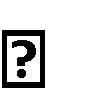 ΟΡΙΑ ΟΙΚΟΓΕΝΕΙΑΚΟΥ ΕΙΣΟΔΗΜΑΤΟΣ ΓΙΑ ΔΩΡΕΑΝ ΣΙΤΙΣΗ  Το ύψος του ετήσιου οικογενειακού ή ατομικού εισοδήματος δεν αποτελεί κριτήριο παροχής δωρεάν σίτισης στον/στην φοιτητή/ φοιτήτρια, όταν ο ίδιος ανεξαρτήτου ηλικίας ή ένας εκ των γονέων του, εάν είναι άγαμος κάτω των 25 ετών, ή ο/η σύζυγός του /της εάν είναι έγγαμος, εισπράττει επίδομα ανεργίας. ΔΕΝ ΕΧΟΥΝ ΤΟ ΔΙΚΑΙΩΜΑ ΤΗΣ ΔΩΡΕΑΝ ΣΙΤΙΣΗΣ Α) Όσοι έχουν συμπληρώσει, το ανώτατο χρονικό όριο της παροχής δωρεάν σίτισης που είναι: όσα τα έτη κανονικής (ελάχιστης) φοίτησης συν δυο (2) έτη. Ανώτατο όριο φοίτησης: Προπτυχιακοί φοιτητές Τμήματος Εικαστικών Τεχνών : 5 έτη + 3 έτη = 8 έτη Προπτυχιακοί φοιτητές Τμήματος Θεωρίας & Ιστορίας της Τέχνης: 4 έτη + 2 έτη =6έτη Μεταπτυχιακοί φοιτητές =όσο η διάρκεια του ενδεικτικού προγράμματος σπουδών Υποψήφιοι διδάκτορες =πέντε (5) έτη (όπως αυτό ισχύει με το ν. 4485/4.8.2017 (τ.Α΄114) Β) Οι στρατευμένοι και όσοι φοιτούν σε στρατιωτική σχολή και για όσο χρόνο διαρκεί η στράτευση - φοίτηση. Ο χρόνος αυτός δεν υπολογίζεται στον περιορισμό της προηγούμενης παραγράφου. Γ) Οι φοιτητές που γράφτηκαν στο Πανεπιστήμιο με κατατακτήριες εξετάσεις ή είναι πτυχιούχοι άλλης σχολής Α.Ε.Ι. ή Τ.Ε.Ι. Δ) Οι φοιτητές που κατέχουν ήδη μεταπτυχιακό ή διδακτορικό τίτλο. Ε) Οι φοιτητές που βρίσκονται σε καθεστώς διακοπής σπουδών. ΔΙΕΥΚΡΙΝΙΖΕΤΑΙ ΟΤΙ: Αν η χρηματοδότηση του Ιδρύματος από τον κρατικό προϋπολογισμό, δεν επαρκεί για την κάλυψη της δαπάνης σίτισης του συνόλου των φοιτητών που έχουν τις προϋποθέσεις (όριο εισοδήματος), τότε η Επιτροπή Φοιτητικής Μέριμνας της Α.Σ.Κ.Τ. χορηγεί την κάρτα δωρεάν σίτισης στους έχοντες τα χαμηλότερα εισοδηματικά κριτήρια και κατά προτεραιότητα σε όσους είναι: πολύτεκνοι, τρίτεκνοι, φοιτητές με αδερφό/ή στον Α΄ κύκλο σπουδών, ορφανοί, φοιτητές τέκνα άγαμης μητέρας, φοιτητές που διαθέτουν μέλος στην οικογένεια με σοβαρή πάθηση, Α.Μ.Ε.Α., φοιτητές που φέρουν την ιδιότητα τέκνου θύματος τρομοκρατίας όπως αυτοί ορίζονται στην παραπάνω αναφερόμενη κ.υ.α. ΣΗΜΕΙΩΣΗ: ●Η χρήση της κάρτας δωρεάν σίτισης γίνεται μόνο από τον/την φοιτητή/τρια στον/στην οποίο/α χορηγείται. ●Η απώλεια της κάρτας δωρεάν σίτισης πρέπει να δηλώνεται στο Τμήμα Σπουδών & Φοιτητικής Μέριμνας εντός δύο (2) εργάσιμων ημερών. ●Η περάτωση/διακοπή των σπουδών θα πρέπει να δηλώνεται αυθημερόν και σε περίπτωση που αυτό δεν είναι εφικτό σε άμεσο στο Τμήμα Σπουδών & Φοιτητικής Μέριμνας. 	             	 	ΑΠΟ ΤΟ ΤΜΗΜΑ ΣΠΟΥΔΩΝ ΚΑΙ ΦΟΙΤΗΤΙΚΗΣ ΜΕΡΙΜΝΑΣ Άγαμοι φοιτητές κάτω των 25 1 παιδί 2 παιδιά 3 παιδιά 4 παιδιά 5 παιδιά Κάτοικοι εκτός Δήμου Αθηναίων 45.000 50.000 55.000 60.000 65.000 1ος αδελφός/ή φοιτητής/τρια 53.000 58.000 63.000 68.000 2ος αδελφός/ή φοιτητής/τρια 61.000 66.000 71.000 Κάτοικοι Δήμου Αθηναίων 40.500 45.000 49.500 54.000 58.500 1ος αδελφός/ή φοιτητής/τρια 47.700 52.200 56.700 61.200 2ος αδελφός/ ή φοιτητής/τρια  50.400 54.900 59.400 63.900 3ος αδελφός/ή φοιτητής/τρια 62.100 66.600 4ος αδελφός/ή φοιτητής/τρια 69.300 Έγγαμοι φοιτητές κάτοικοι εκτός 45.000* Δήμου Αθηναίων Έγγαμοι φοιτητές κάτοικοι Δήμου Αθηναίων *(το ποσό προσαυξάνεται κατά5.000 για κάθε ανήλικο τέκνο για τους διαμένοντες εκτός Αθηνών και4.500 για 	τους 	διαμένοντες 	εντόςΑθηνών) 40.500* Άγαμοι φοιτητές άνω των 25κάτοικοι 25.000 εκτός Δήμου Αθηναίων Άγαμοι φοιτητές άνω των 25κάτοικοι Δήμου Αθηναίων 22.500 